Anmeldung	                                             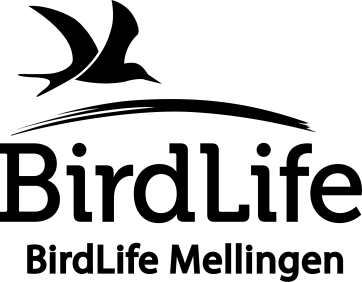 Ja!Ich werde Mitglied/Gönnerin/Gönnervom BirdLife Mellingen                 (früher NVM)Name:		Vorname:		Strasse:		PLZ/Ort:		Geburtsdatum (Jugendmitglieder):		Telefon:		Mail:			Datum:			Einzelmitgliederbeitrag		pro Jahr Fr. 30.-	Familienmitgliederbeitrag	pro Jahr Fr. 30.-	Jugendmitgliederbeitrag		bis 16 Jahre gratis	Spende				offenMit meiner Mitgliedschaft unterstütze ich die Natur-schutzarbeit in der Gemeinde, im Kanton, in der Schweizund weltweit.Einsenden an: Thomas Lang	th.lang@bluewin.ch